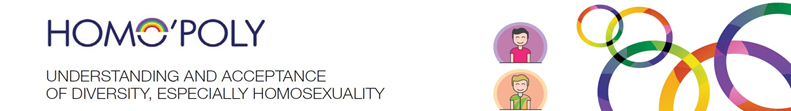 Het is de periode van carnaval. Dit jaar wil je echt wel eens als prinses verkleed gaan.  Jouw ouders vinden dat dit verkleedgerief enkel voor meisjes is.WAT DOE JE?A) Je gaat niet naar carnaval. Je verkiest alleen thuis te blijven.B) Je gaat naar carnaval, maar dan verkleed als piraat, alhoewel je dit       absoluut niet leuk vindt. C) Je gaat naar carnaval, verkleed als prinses.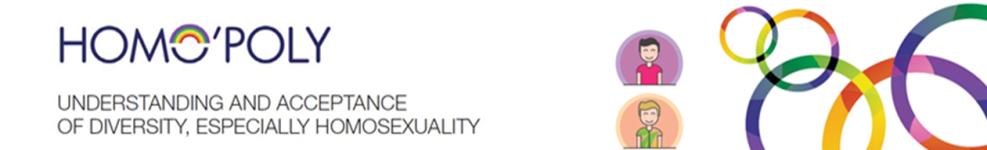 A) +   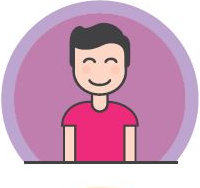 B)  -   C) + 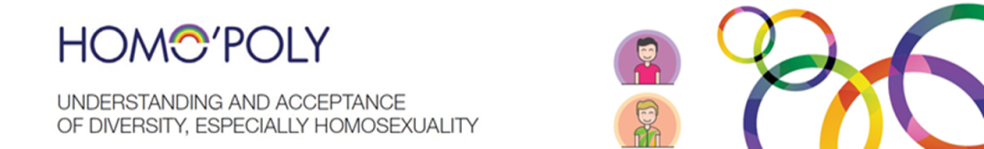 In jouw klas is er  een nieuwe leerling, Alex. Omdat er naast jou een stoel vrij is, komt hij daar zitten. Jullie komen van bij de start goed overeen. Terwijl andere jongens en meisjes beginnen koppeltjes te vormen en elkaars hand vasthouden, ben jij daar niet zo voor. Je verkiest enkel naar Alex te kijken. WAT DOE JE?A) Jullie maken samen huiswerk in de namiddag. Dan vertel je hem     dat je hem leuk vindt en lief vindt. B) Het blijft jouw geheimpje dat je hem leukt en lief vindt.C) Je schrijft hem een anonieme brief waarin je zegt dat je hem leuk      en lief vindt. A) + B)  -   C) + Jouw klas is op schoolreis. Je deelt een kamer met Alex. Het was een hele leuke week en je denkt dat Alex je ook leuk vindt. Het is de laatste avond. Je bent samen met Alex in de kamer en je zou hem willen kussen. WAT DOE JE?A) Je kust hem toch niet.B) Je kust hem.A) Volg route b!B) Follow way a!Je bent al een tijdje samen met Alex en je voelt je echt gelukkig. Je loopt op wolkjes en dat is je ouders niet ontgaan. Ze vragen je hoe het komt dat je zo ‘happy’ bent. WAT DOE JE?A) Je vertelt hen dat je verliefd bent, maar je zegt niet op wie.B) Je vertelt hen dat je verliefd bent op Alex en dat jullie samen zijn.C) Je vertelt hen dat je gewoon gelukkig bent, zodat ze geen verdere      vragen stellen.A) + B) + C) - Ondertussen weten je ouders dat je samen bent met Alex en ze zouden hem graag eens ontmoeten.WAT DOE JE?A) Je blijft maar excuses uitvinden dat Alex geen tijd heeft.B) Je wil hem niet uitnodigen bij jou thuis. Je bent heel graag met hem       samen, maar je voelt je niet op je gemak bij het idee dat je ouders      jullie als homokoppel zien.C) Je nodigt Alex uit om in het weekend bij jullie te komen eten.A) - B) +  C) + Tijdens de les Engels komt het huiswerk ter sprake. De vorige lessen hebben jullie naar een triestige film gekeken. In een taak over de film moesten jullie eerlijk je gevoelens beschrijven. Een klasgenoot vond dat deze taak ‘echt iets voor homo’s was’.WAT DOE JE?A) Deze uitspraakt raakt je. Je riskeert het ‘verdacht’ over te komen en      antwoordt: “Een huistaak kan niet iets voor homo’s zijn, je hebt er       geen idee van wat je zegt!”B) Deze uitspraak raakt je. Vooraleer je jezelf zou belachelijk maken      door het voorlezen van jouw tekst, zeg je dat je je taak thuis      vergeten bent. C) De uitspraak raakt je, maar je moet er maar mee leren leven. Hij      bedoelt het zo niet. Als je je taak luidop moet voorlezen, dan doe je      dat gewoon.A) + B) - C) - Tijdens de pauze, scheldt een groepje jongeren een jongen uit voor ‘homo’.WAT DOE JE?A) Je bent opgelucht dat ze jou met rust laten en je praat gewoon      verder met je vrienden.B) Je reageert niet onmiddellijk. Wanneer het groepje weg is, ga je de         jongen troosten of vraag je of alles in orde is. Hij hoeft niet naar die      ‘idioten’ te luisteren. C) Je stapt onmiddellijk op het groepje af en confronteert er de       jongens mee. Je riskeert zelf beledigd te worden.A) - B) +  C) + Familie, buren en vrienden worden uitgenodigd voor een barbecue bij jou thuis. Jouw zus wil haar vriendje uitnodigen en ze hoopt dat jij Alex ook uitnodigt.WAT DOE JE?A) Je komt samen met Alex naar de barbecue.B) Jij noch Alex gaat naar de barbecue.C) Je gaat zonder Alex naar de barbecue, alhoewel je er hem graag      had bij gehad.A) +   B) +   C) - Jouw grootmoeder wordt dit weekend 70 jaar. Je hele familie is uitgenodigd, enkele vervelende nonkels, tantes, neven en nichten inbegrepen. Iedereen mag z’n partner meebrengen.WAT DOE JE?A) Je brengt Alex mee en stelt hem voor als een ‘goede vriend’.B) Je brengt Alex niet mee. Je bespaart jullie beiden het gestaar.C) Je brengt Alex mee en stelt hem voor als je partner.A) - B)  -   C) + VVrienden van je sportclub plannen een ‘koppelsavond’ op vrijdagavond. Jij en je partner zijn ook uitgenodigd. Iedereen weet dat je een relatie hebt, maar ze weten nog niet dat het over iemand van hetzelfde geslacht gaat.WAT DOE JE?A) Je gaat alleen, al had je Alex graag naast je gehad.B) Je zegt dat je vrijdag niet vrij bent en gaat alleen met Alex op stap.C) Je gaat samen met Alex naar de ‘koppelsavond’.A) -   B) +   C) + Je bent nu al een tijdje samen met Alex. Jullie brengen samen de pauzes door. Jullie zitten samen in het gras en je zou wel graag Alex zijn hand vasthouden.WAT DOE JE?A) Je doet niets.B) Je houdt zijn hand vast.C) Je streelt vlug eens over zijn hand en kijkt af niemand het gezien     heeft.A) -   B) + C) + Al je vrienden hebben ondertussen weet van je relatie met Alex. Tijdens het weekend gaan jullie samen met enkele vrienden naar een fuif. Sommige vrienden kussen en knuffelen hun partners openbaar.WAT DOE JE?A) Jij knuffelt Alex ook.B) Jij knuffelt en kust Alex ook.C) Het is beter dat jij en Alex elkaar niet kussen of knuffelen.A) +   B) + C)  - Je had ruzie met Alex. Daardoor ben je niet gefocust tijdens de baskettraining. Je trainer wil je na de training eens spreken. Hij vraagt wat er aan de hand is.WAT DOE JE?A) Je zegt dat er niks scheelt en gaat een douche nemen.B) Je zegt dat je relatie met Alex door een moeilijke periode gaat.C) Je zegt dat je relatie door een moeilijke periode gaat.A) -   B) + C) + Tijdens de pause pest een groepje jongeren een jongen en scheldt hem uit voor ‘homo’. WAT DOE JE?A) Je bent opgelucht dat ze jou met rust laten en je praat gewoon      verder met je vrienden.B) Je reageert niet onmiddellijk. Wanneer het groepje weg is, ga je de         jongen troosten of vraag je of alles in orde is. Hij hoeft niet naar die      ‘idioten’ te luisteren. C) Je stapt onmiddellijk op het groepje af en confronteert er de       jongens mee. Je riskeert zelf beledigd te worden.A) -   B) +   C) + Een meisje, dat je niet zo goed kent, maar dat altijd vriendelijk is tegen jou, vraagt je mee op date in het bijzijn van al haar vervelende vrienden. WAT DOE JE?A) Je weigert zonder veel uitleg en zegt dat je niet zoveel zin hebt. B) Je wil haar niet teleurstellen, want ze is altijd vriendelijk. Misschien      is jouw aantrekkingskracht tot jongens slechts tijdelijk. Door met       haar op date te gaan, doe je eindelijk eens iets ‘normaal’. Indien      nodig, kan je later nog voor je ware gevoelens uitkomen.C) Je zegt dat je op jongens valt en dat je haar tijd niet wil verdoen.A) +   B)  -   C)  - Het is je moeders verjaardag. Je familie zit samen aan tafel. Eerst gaat het gesprek over het vriendinnetje van je broer. Op een bepaald moment vraagt je vervelende tante of jij al een vriendinnetje hebt. “Zo’n knappe jongen moet toch een meisjesmagneet zijn!”WAT DOE JE?A) Je zegt dat je nog geen tijd hebt voor een vriendinnetje. School en       hobby’s zijn op dit moment belangrijker voor je.B) Het constant ‘gepeuter’ maakt je kwaad en je zegt voor je hele       familie dat je niks van meisjes moet hebben en dat ze je met rust      moeten laten.C) Je beweert dat je de laatste tijd met een meisje date, maar dat je         nog niet weet waartoe het zal leiden.A) +   B)  -   C)  - In de kleedkamer van de sportclub kan je je ogen niet van een andere jongen afhouden. Hij is heel atletisch en jij vindt hem echt sexy.WAT DOE JE?A) Je hoopt dat hij het niet ziet dat je hem aanstaart en je geniet      verder van het mooie uitzicht.B) Je neemt een risico door hem te zeggen dat hij zeer atletisch       gebouwd is dat je er ook graag zo zou uitzien.C) Je kleedt je zo snel mogelijk om zonder nog links of rechts te kijken.      Het is tijd om de kleedkamer te verlaten!A) +   B) + C)  -   Je klastitularis, met wie je weinig contact hebt, vraagt je na de les om even binnen te blijven, want hij wil even met je praten. Hij zegt dat er recent iets veranderd is in je gedrag. Volgens hem ben je de laatste tijd nogal gesloten, alsof er iets op je lever ligt. Hij zegt dat je altijd met hem mag komen praten.WAT DOE JE?A) Hij heeft wel gelijk, maar het zijn zijn zaken niet. Daarom zeg je dat       er niks scheelt.B) Je geeft aan dat er iets is, maar je gaat niet in detail.C) Je bent blij dat het iemand opgevallen is. Je vertelt dat je denkt dat      je homoseksueel bent, maar dat je het nog voor jezelf wil houden.A)  -   B) +   C) + Omdat niemand zaken heeft met jouw seksuele geaardheid, spender je tijd op het internet. In een chatgroep voor jongens ontmoet je een knappe en charmante jongen. Eindelijk eens iemand die je begrijpt. Je weet niet zoveel over hem. Hij vraagt je wel herhaaldelijk om elkaar in het echt eens te ontmoeten.WAT DOE JE?A) Je bent niet zo gewonnen voor het idee om een vreemde te      ontmoeten, maar je stemt toe.B) Je wil hem echt ontmoeten, maar niet in een privéruimte. Je stelt      een afspraak op een openbare plaats voor. Hiermee loop je wel het       risico dat je vrienden of je klasgenoten je zien.  C) Je nodigt hem bij jou thuis uit. Je kan je familie wel enkele uren het      huis uit houden. Indien nodig, zeg je dat het een vriend is van de      sportclub. A) +   B) +   C)  - Op school woon je een workshop van Cavaria bij, een organisatie die zich inzet voor holebi-jongeren. Je ontdekt dat de organisatie iedere maand bijeenkomsten voorziet voor jongens van jouw leeftijd. Het doet er niet toe of je al dan niet al uit de kast gekomen bent.WAT DOE JE?A)  Je bent vastberaden er naartoe te gaan. Ook al loop je de kans        iemand tegen te komen dat je kent.     B)  Het voorstel klinkt aanlokkelijk. Maar wanneer je naar de        bijeenkomst gaat, dan is dat meteen je outing end an weet       iedereen het. Dus je beslist niet te gaan. A) + B)  -   Na jaren van onzekerheid en twijfel, heb je eindelijk jezelf geaccepteerd en ook het feit dat je anders bent dan de anderen. Nu zou je eindelijk is openlijk en eerlijk met anderen over je seksuele geaardheid willen praten. WAT DOE JE?A) De volgende dag ga je vooraan in de klas staan en je vertelt je       klasgenoten over jezelfB) Eerst ben je van plan het aan je beste vrienden te vertellen, later      aan je ouders.C) Je wacht tot het eerstvolgende familiefeestje, waarop je hele      familie, vrienden en buren zijn uitgenodigd. Daar vertel je het aan      iedereen samen. A) +   B) +   C) + Je bent nu een week samen met Justin en je voelt je heel erg gelukkig. Je ontmoet je twee beste vrienden op café en zij vragen hoe het gaat in je nieuwe relatie. Het is een klein cafeetje, waar je makkelijk kan horen wat anderen vertellen. WAT DOE JE?A) Je neemt voldoende tijd om uitgebreid te praten over je nieuwe      relatie met Justing.B) Je zegt niks en verandert van onderwerp. Dat zijn andermans zaken         niet.     C) Je praat over je nieuwe relatie met Justin, maar je laat niet merken       dat het over een jongen gaat. Je vermijd woorden zoals ‘hij’ en      ‘zijn’.A) + B)  -   C)  - Volgende week is het galabal van je school. Je zou graag met Justin gaan.WAT DOE JE?A) Jullie gaan als koppel en zo brengen jullie iedereen op de hoogte       van  jullie relatie. B) Jullie gaan, maar niet als koppel, wel als ‘goede vrienden’.C) Jullie gaan niet naar het galabal.A) +  B)  -   C)  - Je wil vrijdagavond graag met Justin naar de bioscoop gaan. Helaas wil hij graag een andere film kiezen.WAT DOE JE?A) Om toch overeen te komen, volg je het voorstel van Justin.B) Jullie spreken af één van beide films op vrijdag en de andere op       zaterdag te bekijken.C) Je wil echt jouw mening opdringen en riskeert op die manier in de     clinch te gaan.A) +   B) +   C)  - In het bedrijf waar Justin werkt, wordt een kerstfeestje georganiseerd. Partners worden mee uitgenodigd. Justin wil graag dat je met hem meegaat, want hij wil je graag voorstellen aan zijn collega’s. Vooral zijn vrouwelijke collega’s zijn zeer nieuwsgierig, want ze vinden het zo schattig om een ‘homokoppel’ te zien. Je hebt absoluut geen zin om te gaan.WAT DOE JE?A) Je wil niet de ‘attractie’ van de avond zijn en je verkiest thuis te      blijven.B) Je wil niet de ‘attractie’ van de avond zijn, maar je zegt toch toe om      mee te gaan. Hiermee doe je Justin een plezier.A) + B)  -   Het homohuwelijk is wettelijk goedgekeurd. Jullie plannen ook deze grote stap. Jullie vertellen je vrienden het grote nieuws. Iedereen is blij voor jullie en ze stellen veel vragen. Eén van jullie vrienden wil graag weten wie de “bruid” zal zijn en in het wit gekleed zal gaan.WAT DOE JE?A) Je neemt het luchtig op en zegt dat jij de bruid zal zijn. “De jurk is       trouwens al besteld!”B) Je negeert de vraag, schudt eens met je hoofd en rolt eens met je      ogen.C) Je zegt dat je je beledigd voelt door dergelijke stereotype vragen.A) +   B) +   C) + Jij en Justin wandelen in de stad op zaterdagnamiddag. Jullie zijn op zoek naar trouwringen. Bij een bepaalde juwelier zien jullie een prachtig paar liggen. Je vraagt de juwelier of jullie ze eens mogen bekijken. De juwelier vraagt wie de bruidegom is en wat de ringmaat van de bruid is, niet wetende dat jullie het zijn die trouwen.WAT DOE JE?A) Jullie leggen uit dat ringen voor jullie huwelijk bedoeld zijn.B) Jullie verlaten onmiddellijk te zaak zonder verder uitleg.C) Je zegt dat Justin de bruidegom is en dat jij dezelfde maat hebt als      de bruid.A) +   B) +   C)  - Op een avond staan Justin en jij voor McDonald’s te wachten op de bus. Het regent, jullie staan dichtbij elkaar onder dezelfde paraplu. Een paar meter verder staan twee dronken jongeren. Ze schelden jullie uit voor ‘nichten’.WAT DOE JE?A) Je kookt van woede, maar je negeert de opmerkingen.B) Jullie verlaten de busstop en kiezen ervoor elders een taxi te      nemen.C) Je bent woedend, je draait je naar de twee en je zegt dat ze zich     moeten ‘moeien met hun eigen zaken’.A) - B) -   C) - Tijdens een sollicitatiegesprek vraagt je toekomstige baas of je de keuze voor dit bedrijf al besproken hebt met je echtgenote.WAT DOE JE?A) Je antwoordt positief.B) Je antwoordt negatief.C) Je verbetert je toekomstige baas en zegt dat je een man hebt.A)  - B) +   C) + Tijdens de eerste koffiepauze of je nieuwe werk geeft één van je vrouwelijke collega’s een compliment over je mooie trouwring. Je praat wat met haar en ze vraagt of jullie graag kinderen willen. (Je zou er heel graag later willen)WAT DOE JE?A) Met een glimlach op je gezicht vertel je dat dat niet zo makkelijk zal worden voor twee mannen.B) Je zegt dat ze niet zo nieuwsgierig mag zijn.C) Je antwoordt dat jullie er nog niet aan uit zijn.A) + B) +   C)  -   Iedere ochtend nemen Justin en jij een bus in dezelfde richting naar het werk. Hij moet er een halte vroeger af. Hij kust je. Een oudere man heeft dat opgemerkt en zegt tussen de tanden dat zoiets ‘in zijn tijd niet bestond’. WAT DOE JE?A) Je geeft een vrij neutrale reactie. Je zegt dat het goed is dat      iedereen nu openlijk voor z’n gevoelens kan uitkomen.B) Je vraagt op een nogal uitdagende manier of hij nog eens wil      herhalen wat hij zonet gezegd had.C) Je steekt je ‘oortjes’ in en negeert hem.A) +    B) +   C) + Justin en jij plannen jullie volgende vakantie. Jullie zouden heel graag eens op safari in Afrika gaan. Jullie hebben wat opzoekwerk verricht en gelezen dat in Afrikaanse staten homoseksualiteit taboe is. In sommige staten word je er zelfs voor opgesloten of krijg je de doodstraf.WAT DOE JE?A) Jullie gaan niet naar dergelijke landen.B) Jullie gaan naar een dergelijk land, maar jullie doen zich voor als      goede vrienden.C) Jullie gaan als koppel naar een dergelijk land, maar jullie hopen dat      er niks ernstigs zal gebeuren.A) +   B) +   C)  - 